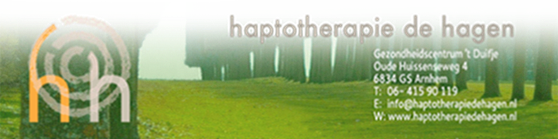 Wat vindt u van ons?Heeft u onlangs uw behandeling afgesloten bij ons, dan waarderen wij het als u onze klanttevredenheidsvragenlijst invult.Bij voorkeur doet u dit binnen 3 maanden na uw laatste behandelafspraak.We horen graag uw ervaringen en eventuele verbeterpuntenIk ben/was tevreden over de wachttijd tot aan de eerste afspraak. 1	 2	 3	 4	 5Ik heb langer dan 4 weken moeten wachten op een eerste afspraak. 1	 2	 3	 4	 5Ik ben het eens met het opgestelde behandel- /begeleidingsplan wat is opgesteld gedurende mijn behandeling. 1	 2	 3	 4	 5Ik heb voldoende informatie gekregen over de behandel- /begeleidingsmogelijkheden van de praktijk en over het te verwachten resultaat van de behandeling. 1	 2	 3	 4	 5Ik heb voldoende informatie gekregen over de praktijkvoorwaarden en het afsprakenbeleid van de praktijk. 1	 2	 3	 4	 5Ik werd goed geholpen bij mijn vragen en problemen tijdens de intake. 1	 2	 3	 4	 5Beslissingen over hulp worden samen met mij genomen. 1	 2	 3	 4	 5Ik voel mij serieus genomen door de hulpverlener. 1	 2	 3	 4	 5Ik word/werd met respect behandeld door mijn hulpverlener. 1	 2	 3	 4	 5De informatie werd op een begrijpelijke manier uitgelegd. 1	 2	 3	 4	 5Niet eens											  EensDe praktijk is (telefonisch) goed bereikbaar. 1	 2	 3	 4	 5Er werd/word snel op mijn e-mails gereageerd. 1	 2	 3	 4	 5Door de hulp voel ik mij beter. 1	 2	 3	 4	 5 Door de hulp gaat het thuis beter. 1	 2	 3	 4	 5  n.v.tDoor de hulp voel ik mij veiliger. 1	 2	 3	 4	 5  n.v.tDoor de hulp kan ik mijn problemen beter oplossen. 1	 2	 3	 4	 5  n.v.tDoor de hulp kan ik beter voor mezelf opkomen. 1	 2	 3	 4	 5  n.v.tDoor de hulp heb ik meer vertrouwen in de toekomst. 1	 2	 3	 4	 5  n.v.tDoor de hulp gaat het beter op school, werk of dagbesteding. 1	 2	 3	 4	 5  n.v.tDoor de hulp is mijn relatie met partner/gezin/vrienden beter geworden. 1	 2	 3	 4	 5  n.v.tDoor de hulp besteed ik mijn vrije tijd beter. 1	 2	 3	 4	 5  n.v.tIk ben tevreden over de hulpverlener en de behandelgesprekken die ik met deze hulpverlener heb gevoerd. 1	 2	 3	 4	 5Ik ben tevreden met het resultaat van mijn behandeling. 1	 2	 3	 4	 5Ik vind/vond de hulpverlener (voldoende) deskundig in zijn/haar vak. 1	 2	 3	 4	 5Indien van toepassing. Anders vult u niets in.Toen ik een klacht had werd ik op de klachtenprocedure gewezen. 1	 2	 3	 4	 5Indien van toepassing. Anders vult u niets in.Mijn klacht werd serieus en respectvol behandeld door de hulpverlener. 1	 2	 3	 4	 5Als een vriend vergelijkbare hulp nodig heeft, zou u onze hulpverlening dan aanraden? 1	 2	 3	 4	 5Wat is uw eindoordeel over de hulpverlening van onze praktijk? ( 1= erg slecht, 10 is uitstekend) 1	 2	 3	 4	 5 6	 7	 8	 9	 10Niet eensEensNiet eensEens Niet eensEensNiet eensEensNiet eensEensNiet eensEensNiet eensEensNiet eensEensNiet eensEensNiet eensEensNiet eensEensNiet eensEensNiet eensEensNiet eensEensNiet eensEensNiet eensEensNiet eensEensNiet eensEensNiet eensEensNiet eensEensNiet eensEensNiet eensEensNiet eensEensNiet eensEensNiet eensEensNiet eensEensRuimte voor aanvullende opmerkingen: